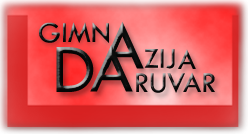 Klasa: 130-04/15-01/01Urbroj: 2111-24/01-15-8Daruvar, 10. veljače 2015.Na temelju članka 14. stavka 6. točke 4. i članka 15. Pravilnika o izvođenju izleta, ekskurzija i drugih odgojno-obrazovnih aktivnosti izvan škole („Narodne novine“ broj 67/14), Povjerenstvo za provedbu javnog poziva i izbor najpovoljnije ponude za dvodnevnu izvanučioničku nastavu učenika drugih razreda u Sarajevo,  je 10. veljače 2015. donijelo:ODLUKUo odabiru agencije za provedbu dvodnevne izvanučioničke nastave u Sarajevo						I.Na javni poziv za organizaciju dvodnevne izvanučioničke nastave za učenike drugih razreda u Sarajevo, pristigle su ponude putničkih agencija: Astralis Travel d.o.o., Laterna Sisak, Integral Zagreb d.o.o., Silvija Turist, Petros, Mare Panonium tours d.o.o. i Alka tours d.o.o.                                                                              II.Povjerenstvo za provedbu javnog poziva i izbor najpovoljnije ponude javno je otvorilo ponude 10. veljače 2015. godine u 16:30 sati. Nakon razmatranja ponuda, tajnim glasovanjem odabrana je ponuda turističke agencije Astralis Travel d.o.o iz Slavonskog Broda.III.Odluka povjerenstva je konačna i stupa na snagu danom donošenja.Predsjednik Povjerenstva:           Vladimir IvićDostaviti:Razrednicima 2. razredaŠkolskom odboru Gimnazije DaruvarVijeću roditelja Gimnazije DaruvarPismohrani